Publicado en  el 06/11/2013 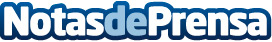 La UCO y Carrefour firman un acuerdo para fomentar el empleo entre universitariosEl acuerdo forma parte del programa “Carrefour con la Universidad” y tiene como objetivo facilitar la inserción en el mundo laboral de los universitarios. El programa contará con becas, cátedras para el fomento de la investigación y premios fin de carrera. Una comisión de seguimiento integrada por representantes de la UCO y Carrefour se encargará del seguimiento y preselección de candidatos. En los tres próximos meses se contratará a 45 jóvenes universitarios tituladosDatos de contacto:Nota de prensa publicada en: https://www.notasdeprensa.es/la-uco-y-carrefour-firman-un-acuerdo-para_1 Categorias: Consumo Premios Universidades http://www.notasdeprensa.es